Referral Form-(423) 844-6626 or (423) 844-6627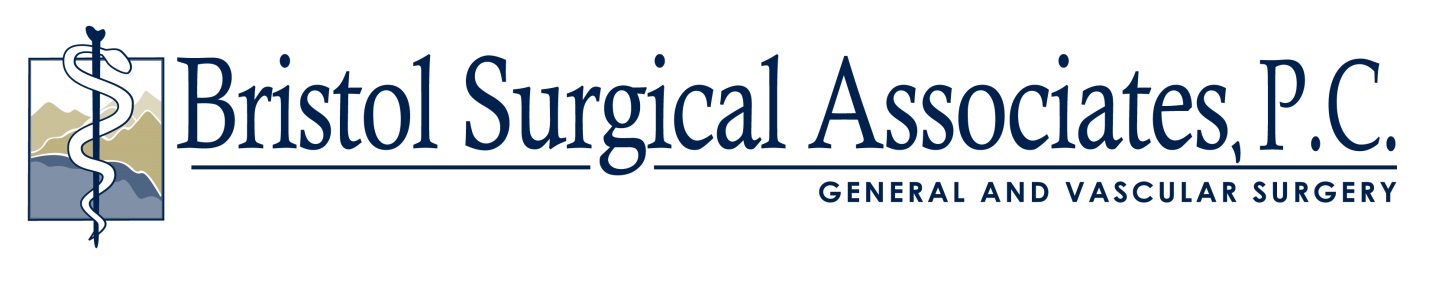 *Please fax records and a copy of the patient’s insurance cards with this referral form.□ Bristol Location	□ Marion Location	Requested Physician:   □ D. Nelson Gwaltney, MD   	□ Benjamin S. Scharfstein, JR, MD    □ Sidney W. Collins, JR, MD      □ Paige C. Furrow, MD   	□ Eugene C. McClintic, MD   □  John F. Vance, DO    	□ Jessica N. McCracken, DO   	 □  Jake F. Sides, MDReferring Physician:_____________________________________________________________________________Address:______________________________________________________________________________________Phone:			   Fax:________________Direct Email Address:_________________________________Patient Name:_________________________________________________________________________________Patient Social Security Number:___________________________________________________________________Patient Date of Birth:____________________________________________________________________________Patient Address:________________________________________________________________________________Patient Home Phone:			Patient Cell Phone:		Patient Work Phone:__________Primary Insurance Information:Primary Insurance Co Name:					ID:			 Grp#:_________Address:_________________________________________________________Phone#:______________________Secondary Insurance Information:Secondary Insurance Name:					ID:			Grp#:_________Address:___________________________________________________Phone#:____________________________Reason for Visit:_______________________________________________________________________